Сессия №3                         Решение № 60              11 декабря  2019 годаОб утверждении Положения  об отделе культуры администрации Звениговского муниципального района Республики Марий Эл (в новой редакции) В соответствии с частью 3 статьи 41 Федерального закона от 06.10.2003 N 131-ФЗ  "Об общих принципах организации местного самоуправления в Российской Федерации", Собрание депутатовР Е Ш И Л О:1. Утвердить Положение об отделе культуры администрации Звениговского муниципального района Республики Марий Эл (в новой редакции) (прилагается).2. Признать утратившими силу решения Собрания депутатов:- от 26.12.2007 года №424 «Об отделе культуры администрации муниципального образования «Звениговский муниципальный район»;- от 26.03.2008 года №449 «О внесении изменений и дополнений в Положение «Об отделе  культуры администрации муниципального образования «Звениговский муниципальный район», утвержденного решением Собрания депутатов МО «Звениговский муниципальный район» от 26.12.2007 г. №424;- от 28.12.2011 года №199  «О внесении изменений и дополнений в Положение  об Отделе  культуры администрации муниципального образования «Звениговский муниципальный район»;- от 27.05.2014 года №327 «О внесении изменений и дополнений в Положение «Об отделе  культуры администрации муниципального образования «Звениговский муниципальный район» от 26.12.2007 №424 в редакции решений от 26.03.2008 года №449, 28.12.2011 года №199;- от 18.02.2016  года №137  «О внесении изменений и дополнений в Положение «Об отделе  культуры администрации муниципального образования «Звениговский муниципальный район» от 26.12.2007 №424 (в редакции решений от 26.03.2008 года №449, 28.12.2011 года №199, 27.05.2014 года №327). 3.Уполномочить руководителя отдела культуры администрации муниципального образования «Звениговский муниципальный район» Коптелову Алевтину Аркадьевну выступить заявителем при государственной регистрации документов юридического лица: Отдела культуры администрации муниципального района Республики Марий Эл.4. Настоящее решение вступает в силу после государственной регистрации, подлежит официальному опубликованию в районной газете «Звениговская неделя» и размещению на сайте муниципального образования «Звениговский муниципальный район» в информационно-телекоммуникационной сети «Интернет». Председатель Собрания депутатовЗвениговского муниципального района                                         Н.В. ЛабутинаПриложениек решению Собрания депутатов Звениговского муниципального района от 11.12.2019 г. № 60ПОЛОЖЕНИЕ об отделе культуры администрации Звениговского муниципального районаРеспублики Марий Эл (в новой редакции)2019 год1. Общие положения1.1. Отдел культуры администрации Звениговского муниципального района Республики Марий Эл (далее Отдел культуры), в соответствии со структурой Администрации Звениговского муниципального района Республики Марий Эл (далее –Администрация) является отраслевым (функциональным) органом Администрации, осуществляющим общее руководство в сфере культуры и искусства  Звениговского муниципального района Республики Марий Эл.Учредителем Отдела культуры является - Администрация Звениговского муниципального района Республики Марий Эл.1.2. Полное наименование:  Отдел культуры администрации Звениговского муниципального района Республики Марий Эл.Сокращенное наименование: Отдел культуры администрации Звениговского муниципального района.1.3. Почтовый и юридический адрес  Отдела культуры: 425060, Республика Марий Эл, г. Звенигово, ул. Ленина, д. 46.1.4.Отдел культуры является юридическим лицом, имеет в оперативном управлении обособленное имущество и отвечает по своим обязательствам этим имуществом, может от своего имени приобретать и осуществлять имущественные и личные не имущественные права, нести обязанности, быть истцом и ответчиком в суде. Отдел имеет самостоятельный баланс (или смету), расчетные и другие счета в банке, печать со своим наименованием, а также соответствующие печати, штампы, бланки. По организационно-правовой форме является муниципальным казенным учреждением, наделенным управленческими полномочиями.1.5.В своей деятельности Отдел культуры руководствуется Конституцией Российской Федерации, Конституцией Республики Марий Эл, федеральными законами и законами Республики Марий Эл, указами и распоряжениями Президента Российской Федерации, указами и распоряжениями Главы Республики Марий Эл, постановлениями и распоряжениями Правительства Российской Федерации, постановлениями и распоряжениями Правительства Республики Марий Эл, постановлениями и распоряжениями Администрации Звениговского муниципального района Республики Марий Эл, Собрания депутатов Звениговского муниципального района Республики Марий Эл, а также настоящим Положением.1.6. По своей организационно-правовой форме Отдел культуры является  муниципальным казенным учреждением. Расходы на содержание Отдела культуры осуществляются за счет средств бюджета Звениговского муниципального района Республики Марий Эл.1.7. Отдел культуры осуществляет функции и полномочия учредителя по подведомственным муниципальным бюджетным учреждениям культуры и искусства Звениговского муниципального района Республики Марий Эл.1.8. Деятельность осуществляется во взаимодействии с другими структурными органами Администрации Звениговского муниципального района Республики Марий Эл, органами государственной власти и местного самоуправления, иными юридическими и физическими лицами.1.9. Отдел культуры способствует:- созданию условий для обеспечения поселений, входящих в состав Звениговского муниципального района Республики Марий Эл, услугами по организации досуга и услугами организаций культуры;- организации библиотечного обслуживания населения межпоселенческими библиотеками, комплектование и обеспечение сохранности их библиотечных фондов;- организации предоставления дополнительного образования детей в муниципальных образовательных организациях;- созданию условий для развития местного традиционного народного творчества в поселениях, входящих в состав Звениговского муниципального района Республики Марий Эл.1.10. Отдел культуры вправе на добровольных началах входить в союзы, ассоциации юридических лиц по территориальному и иным признакам, а также в международные организации. При этом сохраняет самостоятельность и право юридического лица.1.11. Отдел является некоммерческой организацией и не преследует цели получения прибыли от основной деятельности.1.12. Отдел обладает исключительным правом использовать собственную символику в рекламных и иных целях, а также разрешать такое использование другим  юридическим и физическим лицам на договорной основе.2. Основные задачи и функции Отдела культуры2.1. Основными задачами Отдела культуры являются:2.1.1. Организация досуга и обеспечение жителей услугами организации культуры;2.1.2. Организация библиотечного обслуживания населения;2.1.3.Организация предоставления дополнительного образования на территории Звениговского муниципального района Республики Марий Эл;2.1.4. Создание условий для развития местного традиционного народного творчества в поселениях, входящих в состав Звениговского муниципального района Республики Марий Эл;2.1.5. Создание благоприятной культурной среды для воспитания и развития личности, формирования у жителей позитивных ценностных установок;2.1.6. Обеспечение культурного обслуживания населения с учетом культурных интересов и потребностей различных социально-возрастных групп и национальных традиций; 2.1.7. Разработка и реализация муниципальных целевых программ, воплощающих государственную политику в сфере развития культуры, искусства и туризма в Звениговском муниципальном  районе Республики Марий Эл; 2.2. Отдел культуры в соответствии с возложенными на него задачами осуществляет следующие функции:2.2.1. Обеспечивает эффективную работу муниципальных учреждений культуры, муниципальных учреждений дополнительного образования Звениговского муниципального района Республики Марий Эл;2.2.2. Способствует сохранности и эффективному использованию имущества, предназначенного для обеспечения поселений, входящих в состав муниципального района, услугами по организации досуга и услугами организаций культуры;2.2.3. Получает от муниципальных учреждений культуры ежегодный отчет о поступлении и расходовании финансовых и материальных средств и проводит их анализ;2.2.4. Осуществляет в установленном порядке за счет средств муниципального бюджета финансирование деятельности подведомственных учреждений культуры и искусства, а также капитальные и текущие ремонты закрепленного за ними имущества в качестве муниципального органа управления культуры;2.2.5. Представляет ежегодно главе Администрации  сведения о соответствии муниципальных учреждений культуры их материально – технического состояния и творческого состава работающих учреждений культуры в соответствии с нормативными требованиями;2.2.6. Создаёт банк данных о кадровом составе муниципальных учреждений культуры, муниципальных учреждений дополнительного образования Звениговского муниципального района Республики Марий Эл, формирует на основе их заявок заказ на подготовку и переподготовку специалистов;2.2.7.Участвует в формировании бюджета Звениговского муниципального района Республики Марий Эл по отрасли «Культура»;2.2.8. Обеспечивает контроль за соблюдением правил охраны труда, техники безопасности и противопожарной безопасности в муниципальных учреждениях находящихся в ведении Отдела культуры;2.2.9.Предоставляет услуги по хозяйственному обслуживанию муниципальных учреждений культуры;2.2.10. Осуществляет организационно-методическое руководство в сфере культуры и искусства и туризма;2.2.11. Разрабатывает в пределах своей компетенции проекты правовых актов органов местного самоуправления Звениговского муниципального района Республики Марий Эл,  в том числе проекты ведомственных целевых и долгосрочных целевых программ, договоров (соглашений), стороной которых выступает Администрация  и вносит их в установленном порядке на рассмотрение главе Администрации Звениговского муниципального района Республики Марий Эл.  Осуществляет согласование в пределах своей компетенции проектов правовых актов органов местного самоуправления Звениговского муниципального района;2.2.12. Разрабатывает и организует исполнение комплексных муниципальных программ развития культуры на территории Звениговского муниципального района Республики Марий Эл;2.2.13. Организует через учреждения культуры и искусства  досуг населения Звениговского муниципального района Республики Марий Эл, в том числе проведение районных конкурсов, фестивалей, праздников и других мероприятий, а также содействует органам государственной власти и частным лицам в организации таких мероприятий на территории Звениговского муниципального района Республики Марий Эл;2.2.14. Содействует развитию системы начального музыкального и художественного образования через муниципальные учреждения культуры дополнительного образования;2.2.15. Обеспечивает рациональное использование музейных и библиотечных фондов, эффективное развитие музейного и библиотечного дела на территории Звениговского муниципального района Республики Марий Эл;2.2.16. Рассматривает и утверждает в установленном порядке бюджетные сметы учреждений культуры, для которых Отдел является главным распорядителем средств местного бюджета;2.2.17. Осуществляет контроль за организацией размещения и исполнения учреждениями культуры муниципального заказа на товары, работы, услуги;2.2.18. Участвует в создании, реорганизации и ликвидации учреждений культуры;2.2.19. Осуществляет контроль за эффективным использованием муниципального имущества, переданного в оперативное управление учреждениям культуры;2.2.20. В соответствии с установленными формами на основе информации учреждений культуры производит сбор, обработку, анализ и представление государственной статистической и бухгалтерской отчетности в соответствующие органы, формирует информационный банк данных;2.2.21. Участвует совместно с другими уполномоченными органами Администрации  в пределах своей компетенции в реализации планов строительства, реконструкции и капитального ремонта объектов культуры на территории Звениговского муниципального района;2.2.22. Осуществляет в соответствии с законодательством работу по комплектованию, хранению, учету и использованию архивных документов, образовавшихся в процессе деятельности Отдела культуры;2.2.23. Проводит конференции, совещания, семинары по вопросам, относящимся к компетенции Отдела культуры;2.2.24. Осуществляет в установленном действующим законодательством, а также муниципальными правовыми актами органов местного самоуправления Звениговского муниципального района Республики Марий Эл, порядке функции муниципального заказчика;2.2.25. Содействует сохранению, возрождению и развитию народных художественных промыслов и ремесел в Звениговском муниципальном районе Республики Марий Эл;2.2.26. Отдел культуры осуществляет иные функции в пределах своей компетенции в соответствии с действующим законодательством.3. Полномочия Отдела культуры3.1. Отдел культуры является распорядителем бюджетных средств бюджета Звениговского муниципального района Республики Марий Эл по подведомственным им получателям бюджетных средств.3.2. Отделу культуры для осуществления возложенных на него задач и функций предоставлено право:- издавать в пределах своей компетенции, в том числе совместно с органами Администрации, приказы, локальные акты, обязательные для исполнения подведомственными муниципальными учреждениями культуры и учреждениями дополнительного образования;- участвовать в установленном порядке в учреждении фондов и организации поддержки развития культуры;- создавать временные научные (творческие) коллективы, экспериментальные и рабочие группы для решения вопросов развития муниципальной системы клубных, библиотечных учреждений, учреждений культуры;- запрашивать и получать в установленном порядке от государственных органов исполнительной власти, органов местного самоуправления, учреждений и организаций (независимо от их организационно – правовой формы и ведомственной принадлежности) сведения, материалы и документы, необходимые для осуществления возложенных на Отдел культуры задач и функций.- инспектировать в пределах своей компетенции подведомственные клубные, библиотечные учреждения;-запрашивать и получать, в установленном порядке, от структурных подразделений Администрации, предприятий, организаций, учреждений, расположенных на его территории Звениговского муниципального района Республики Марий Эл, всю необходимую для деятельности Отдела культуры информацию, документы, сведения;-создавать условия для организации проведения независимой оценки качества оказания услуг организациями культуры и качества образовательной деятельности организаций, осуществляющих образовательную деятельность в области культуры и искусства;- представлять, в установленном порядке, работников учреждений культуры и дополнительного образования к государственным наградам, премиям и почетным званиям.4. Управление Отделом культуры.4.1. Отдел культуры возглавляет руководитель, назначаемый и освобождаемый от должности главой  Звениговского муниципального района Республики Марий Эл.Условия и гарантии деятельности руководителя Отдела культуры как муниципального служащего оговариваются в заключенном с ним договоре, который не может противоречить законодательству о муниципальной службе и о труде, а также настоящему Положению.4.2. Руководитель Отдела культуры руководит на основе единоначалия и несет персональную ответственность за выполнение возложенных на Отдел культуры задач и функций.4.3. Руководитель Отдела культуры:- вносит в установленном порядке на рассмотрение главы Администрации, Собрания депутатов Звениговского муниципального  района проекты нормативных правовых актов по вопросам, относящимся к ведению Отдела культуры;- издает приказы и другие правовые акты по вопросам, отнесенным к компетенции Отдела культуры;- осуществляет прием на работу и увольнение работников Отдела культуры, распределяет обязанности между ними;- назначает на должность, руководителей учреждений подведомственных Отделу культуры;- действует без доверенности от имени Отдела культуры, представляет его интересы, распоряжается имуществом отдела, заключает договоры, в том числе трудовые, выдает доверенности;- применяет меры поощрения и меры дисциплинарного взыскания в отношении руководителей подведомственных учреждений и работников Отдела культуры - утверждает по согласованию с главой Администрации, в пределах штатной численности и выделенных бюджетных средств внутреннюю структуру Отдела культуры;- утверждает положения о структурных подразделениях Отдела культуры, должностные инструкции работников;- обеспечивает повышение квалификации и социальную защиту работников Отдела культуры;- открывает счета в учреждениях банков, осуществляет от имени Отдела  культуры банковские операции, подписывает финансовые документы;- участвует в заседаниях и совещаниях, проводимых главой Администрации Звениговского муниципального района Республики Марий Эл  и его заместителями, в пределах вопросов, входящих в компетенцию Отдела культуры;- решает вопросы, отнесенные к компетенции Отдела культуры.4.4.  В период отсутствия руководителя Отдела культуры, его обязанности исполняет главный специалист Отдела культуры, на основании распоряжения главы Администрации Звениговского муниципального района Республики Марий Эл4.5. При Отделе культуры создается Общественный совет по вопросам культуры в составе руководителя отдела (его заместителя), руководителей муниципальных учреждений культуры, специалистов и общественных деятелей.Положение об Общественном совете при отделе культуры администрации Звениговского муниципального района Республики Марий Эл, утверждается руководителем Отдела культуры.Общественный совет является совещательным органом и рассматривает на своих заседаниях основные вопросы, отнесенные к компетенции Отдела культуры. Решение совета оформляется протоколом.5. Структура Отдела культуры5.1. В состав отдела культуры  входят следующие структурные подразделения:- Административная группа, которая осуществляет  организационно- методическую, практическую и контрольную функции организации деятельности Отдела культуры.- Централизованная бухгалтерия, которая осуществляет бухгалтерское обслуживание муниципальных бюджетных учреждений культуры и муниципальных бюджетных учреждений дополнительного образования Звениговского муниципального района Республики Марий Эл.- Хозяйственно-эксплуатационная группа, которая осуществляет обеспечение хозяйственного обслуживания и надлежащего состояния в соответствии с правилами и нормами производственной санитарии и противопожарной защиты зданий и сооружений объектов культуры и  дополнительного образования.5.2. Другие структурные подразделения, которые создаются приказом руководителя Отдела культуры, осуществляют свою деятельность в соответствии с основными направлениями деятельности Отдела культуры, своими положениями, утвержденными руководителем Отдела культуры.6. Имущество и средства Отдела культуры7.1. Имущество Отдела культуры закреплено за ним на праве оперативного управления.Отдел культуры, пользуется и распоряжается, закреплённым за ним на праве оперативного управления имуществом в установленном законом порядке.7.2. Финансирование деятельности Отдела культуры осуществляется за счет бюджета Звениговского муниципального района, а также внебюджетных средств.7.3. Отдел культуры ведет бухгалтерский учет и контроль по отрасли культуры, библиотечного дела, дополнительного образования, в соответствии с законодательством и иными нормативными правовыми актами.7.4. Отдел культуры в установленном порядке представляет в государственные органы статистику и бухгалтерскую отчетность по отрасли культуры, библиотечного дела, дополнительного образования.8. Ликвидация или реорганизация Отдела культурыДеятельность Отдела культуры прекращается в связи с его реорганизацией или ликвидацией по решению Собрания депутатов Звениговского муниципального района Республики Марий Эл или по решению суда в установленном законом порядке.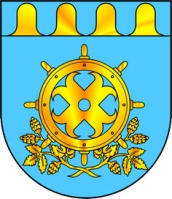 ЗВЕНИГОВО МУНИЦИПАЛ РАЙОНЫН  ДЕПУТАТ – ВЛАКЫН ПОГЫНЫН  ШЫМШЕ СОЗЫВШЕСОБРАНИЕ ДЕПУТАТОВ ЗВЕНИГОВСКОГО МУНИЦИПАЛЬНОГО РАЙОНАСЕДЬМОГО СОЗЫВА